                                                                                             Obec Trnovec nad Váhom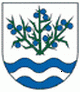 Materiál č. 1 na 20. zasadnutie Obecného zastupiteľstva v Trnovci nad Váhom dňa 12.12.2016K bodu programu 2:„Kontrola plnenia uznesení “1. Dôvodová správaDôvodová správa k materiálu č. 1 na 20. zasadnutie OZ v Trnovci nad Váhom Na 18. zasadnutí Obecného zastupiteľstva v Trnovci nad Váhom, dňa 24.10.2016 OZ uznesením č. 170/2016 zobralo na vedomie informáciu o predchádzaní vzniku odpadov a bodom 2 uložilo prednostovi OcÚ začať rokovanie s JRK Waste Management s.r.o. o predaji 500 ks kompostérov v zmysle pôvodnej ponuky, ktorú obec obdržala na konferencii o nakladaní s biologicky rozložiteľným odpadom. Ak dôjde k realizácii nákupu kompostérov a tým pádom aj k rozdaniu medzi občanmi, obec si splní svoju zákonnú povinnosť vyplývajúcu zo zákona č. 79/2015 o odpadoch.  Na základe tohto uznesenia prednosta OcÚ, Mgr. Berecz rokoval s firmou JRK Waste Management s.r.o., ktorá ponúkla obci nákup kompostérov v nasledovnom zložení:400 ks 620 litrových kompostérov v jednotkovej cene 57,- EUR s uplatnenou zľavou 59,29%100 ks 900 litrových kompostérov v jednotkovej cene 69,- EUR s uplatnenou zľavou 59,17 %3 kusy elektrických kompostérov v jednotkovej cene 1280,- EUR s uplatnenou zľavou 7%Jedná sa o radu kompostérov prémiovej kvality s 20 ročnou životnosťou, z tohto dôvodu sú ponúknuté ceny výrazne výhodné. Vzhľadom na objem zákazky a na základe zákona č. 343/2015 o verejnom obstarávaní bude obec dané položky obstarávať pomocou Elektronického kontraktačného systému, ktorý zabezpečí transparentnú a otvorenú hospodársku súťaž. Súčasťou objednávky bude aj bezplatná informačná kampaň, ktorú bude musieť dodávateľ zabezpečiť.